Publicado en  el 12/08/2016 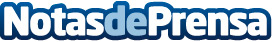 Navarra, libre de mosquito TigreAsí lo evidencian los estudios realizados por el Instituto de Salud Pública y Laboral de NavarraDatos de contacto:Nota de prensa publicada en: https://www.notasdeprensa.es/navarra-libre-de-mosquito-tigre Categorias: Medicina Industria Farmacéutica Navarra http://www.notasdeprensa.es